Name: __________________________________________________ Block: _____ Date: ___ /___ /___ Points: ______Design Your Own Boxcar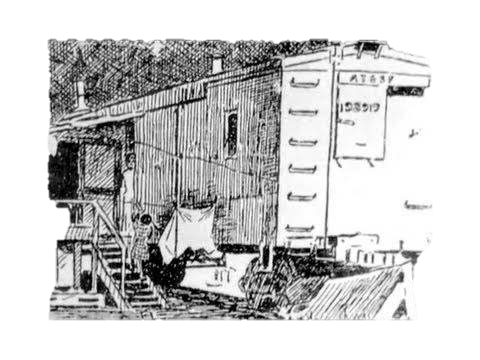 This mini project will allow you to design a boxcar home for your own family. Think about the conditions that the boxcar people were put under and how difficult it was to maintain and create a space that would be efficient for everyone. This project allows creative freedom and artistic abilities. Consider the following when designing your boxcar…How many people would be living in your home?How many adults and how many children?What kinds of labor could your family do to add to your home?How much space will you need and where will certain things go?Directions:Create your family (# of people, male/female, children or adult)What kinds of jobs do you or your family members work on the railroads? (Traquero, gandy-dancer, cook, laundry)What camp was your boxcar located in? Where within that camp? (Close to the railroads?)What did your daily life look like?Create a diagram & arrange the house to fit your family’s needs: Windows, doors, potbelly stoves, bathrooms located outside, beds, porch, etc.Build a 3D model of your boxcar. Teacher provides materials (Styrofoam boards, popsicle sticks, hot glue, paint, markers, lasagna noodles for texture of roofs, mini pieces of wood, various shapes/objects, etc.)Ask teacher for specific materials if needed.Ex: